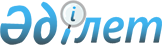 Об установлении квоты рабочих мест для трудоустройства лиц, освобожденных из мест лишения свободы по Шалкарскому району на 2021 годПостановление акимата Шалкарского района Актюбинской области от 27 ноября 2020 года № 302. Зарегистрировано Департаментом юстиции Актюбинской области 30 ноября 2020 года № 7743
      Примечание ИЗПИ!

      Настоящее постановление вводится в действие с 01.01.2021.
      В соответствии с подпунктом 2) пункта 1 статьи 18 Уголовно-исполнительного кодекса Республики Казахстан от 5 июля 2014 года, статьей 31 Закона Республики Казахстан от 23 января 2001 года "О местном государственном управлении и самоуправлении в Республике Казахстан", подпунктом 8) статьи 9, подпунктом 3) пункта 1 статьи 27 Закона Республики Казахстан от 6 апреля 2016 года "О занятости населения" и приказом Министра здравоохранения и социального развития Республики Казахстан от 26 мая 2016 года № 412 "Об утверждении Правил квотирования рабочих мест для трудоустройства граждан из числа молодежи, потерявших или оставшихся до наступления совершеннолетия без попечения родителей, являющихся выпускниками организаций образования, лиц, освобожденных из мест лишения свободы, лиц, состоящих на учете службы пробации", зарегистрированным в Реестре государственной регистрации нормативных правовых актов № 13898, акимат Шалкарского района ПОСТАНОВЛЯЕТ:
      1. Установить квоту рабочих мест для трудоустройства лиц, освобожденных из мест лишения свободы независимо от организационно-правовой формы и формы собственности по Шалкарскому району на 2021 год, в разрезе организации согласно приложению.
      2. Государственному учреждению "Шалкарский районный отдел занятости и социальных программ" в установленном законодательством порядке обеспечить:
      1) государственную регистрацию настоящего постановления в Департаменте юстиции Актюбинской области;
      2) размещение настоящего постановления на интернет-ресурсе акимата Шалкарского района после его официального опубликования.
      3. Контроль за исполнением настоящего постановления возложить на курирующего заместителя акима района.
      4. Настоящее постановление вводится в действие с 1 января 2021 года. Квота рабочих мест для трудоустройства лиц, освобожденных из мест лишения свободы по Шалкарскому району на 2021 год в разрезе организаций
					© 2012. РГП на ПХВ «Институт законодательства и правовой информации Республики Казахстан» Министерства юстиции Республики Казахстан
				
      Аким Шалкарского района 

Ж. Жидеханов
Приложение к постановлению акимата Шалкарского района от 27 ноября 2020 года № 302
п/н №
Наименование организации
Списочная численность работников
Размер квоты (% от списочной численности работников)
Количество рабочих мест (единиц)
1
Филиал акционерного общества "Национальная компания "Қазақстан темір жолы"-"Актобинское отделение магистральной сети"
318
0,3
1
2
Филиал "Актюбинское локомотиворемонтное депо" товарищества с ограниченной ответственностью "Қамқор локомотив"
388
0,3
1
3
Государственное коммунальное предприятие "Шалкарская районная больница" на праве хозяйственного ведения государственного учреждения "Управление здравоохранения Актюбинской области"
563
0,2
1